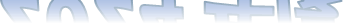 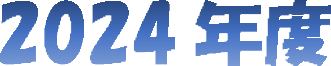 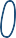 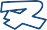 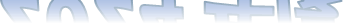 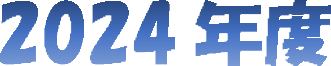 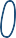 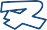 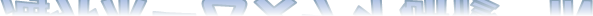 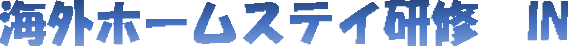 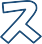 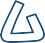 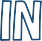 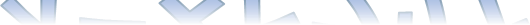 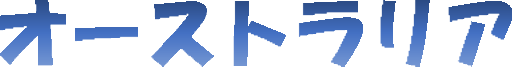 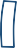 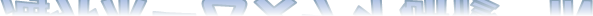 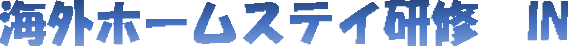 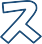 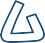 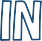 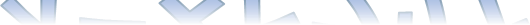 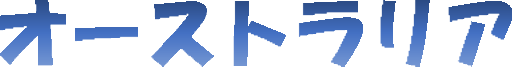 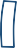 日程	：	２０２４年７月２０日（土）～７月２８日（日）【９日間】研修先：	オーストラリア	ケアンズ交流相手校		：	Sun Pacific College (SPC) 【サン•パシフィック•カレッジ】対象	：	１～３年生募集参加人数	：	１０名～２０名	付き添い教員：２名 ＋ 現地サポーター：２～３名費用	：	３３９,０００円（参加者１０名以上の場合）※旅行代金に含まれるもの➡	航空運賃、現地交通費、宿泊費（ホームステイ費用）•食費（１日３食分）、現地研修費用※旅行代金に含まれないもの➡	旅券（パスポート）印紙代：１１,０００円、個人的諸経費（お小遣い、お土産代）、保険関連（海外旅行傷害保険、欠航補償保険料）、燃油サーチャージ、ETAS(オーストラリアの電子渡航認証システム)申請代行費用特徴	：	①習熟度別に分かれた語学研修。授業は現地講師が担当してくれる。②アクティビティ（課外活動）③語学学校厳選のホームステイ。２人１家庭でホームステイをする。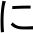 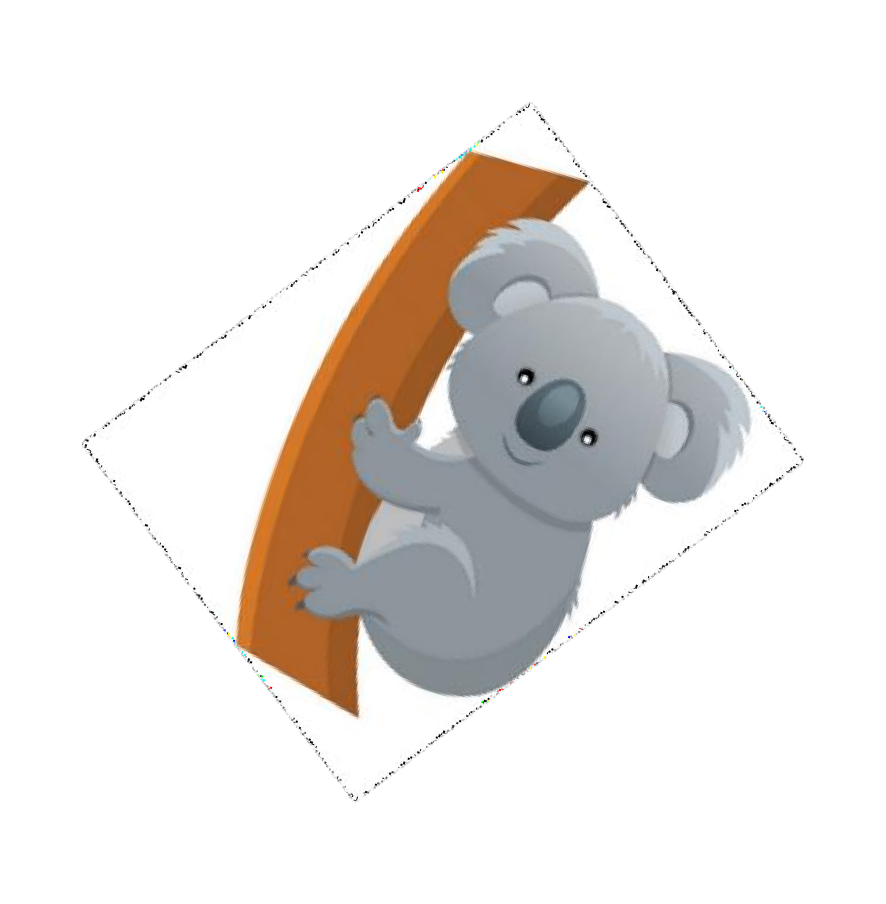 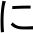 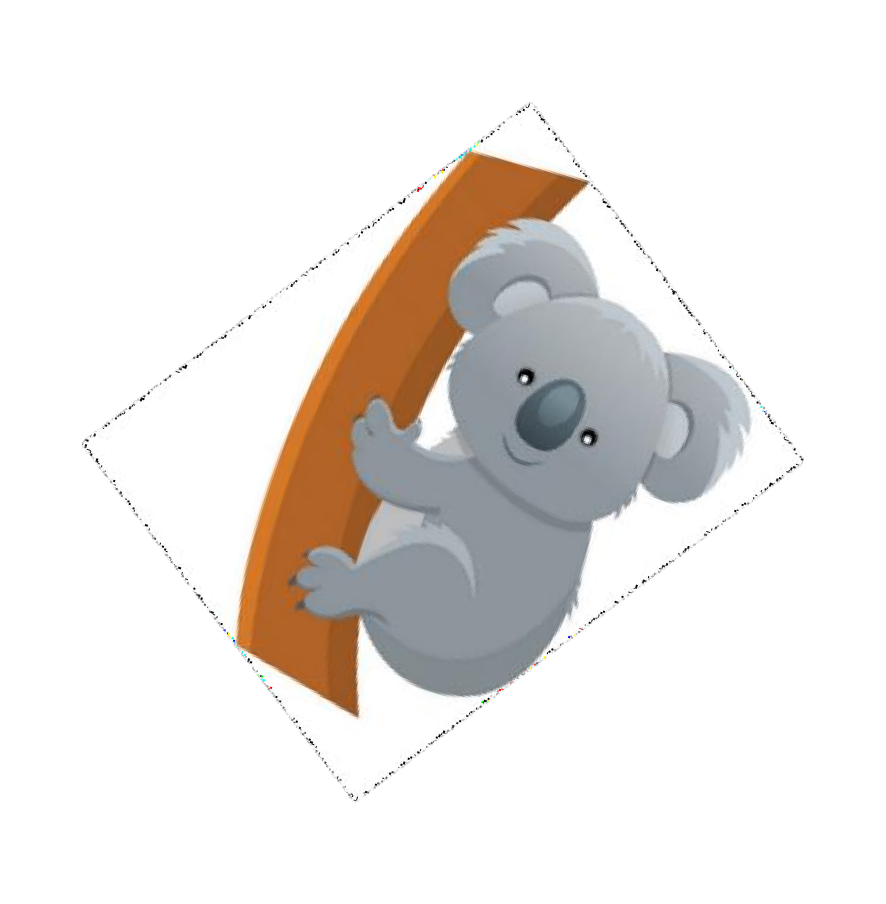 